아산정책연구원 (원장 함재봉, www.asaninst.org)은 28일(월) 오전 10시 30분 서울 신문로 소재 연구원 1층 강당에서 수잔 숄티 디펜스포럼재단 대표를 초청, “Will North Korea Ever be Free?”라는 주제로 아산특별강연회를 개최한다.수잔 숄티 대표는 김정은 정권 치하의 북한 인권상황과 김 정권의 권력 유지 수단, 그리고 탈북자들의 인권 침해 현황 등에 대해 설명한다. 이와 더불어 북한의 인권문제에 대한 관심 촉구와 해결안, 특히 한국을 포함한 여러 국가들의 역할에 대해 본인의 견해를 밝힐 예정이다.수잔 숄티 대표는 2008년 서울평화상 수상자로 90년대 후반 북한 정치범수용소 출신 탈북자들을 초청, 미 의회에서 북한의 참상에 대해 증언하도록 도왔던 세계적인 북한인권운동가이다.행사 취재 및 인터뷰를 원하는 언론인은 아산정책연구원 홍보실(전화:02-3701-7377)로 10월 25일(금) 오후 12시까지 신청해 주시기 바랍니다.
* 한영 동시통역 제공
* 당일 ‘사진 보도자료’ 홈페이지(www.asaninst.org) 게재 예정*[참고자료] 수잔숄티 대표 약력수잔 숄티(Suzanne Scholte) 대표 약력수잔숄티(Suzanne Scholte) 디펜스포럼재단대표는 북한자유연합대표, 자유북한방송명예회장, 미북한인권위원회 부위원장으로도 활동하고 있으며, 2008년에 서울평화상을 수상하였다. 90년대 후반 북한의 정치범수용소 출신 탈북자들을 초청하여 미의회에서 북한의 참상에 대해 증언하도록 도왔다. 이후로도 약 70명의 탈북자들을 미국으로 초청하여 의회나 컨퍼런스 등에서 증언하도록 하였으며, 황장엽 전 북한 노동당 비서의 미국 방문을 성사시키기도 하였다. 2009~2010년에는 연세대학교 언더우드국제대학 객원교수로 재직하였다. 윌리엄앤드메리대학에서 영문학 학사를 받았고, 한국 고신대에서 교육학명예박사학위를 수여 받았다.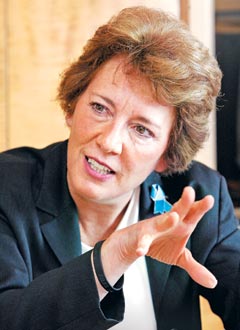 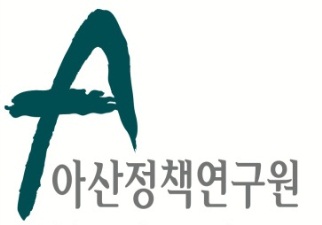 보도자료Press Release보도자료Press Release2013년 10월 22일배포 후 바로 보도 가능합니다.총 2 장담당: 홍보실 오가혜 연구원전화: 02-3701-7377이메일: communications@asaninst.org아산정책연구원 (원장 함재봉, www.asaninst.org)은 급변하는 한반도, 동아시아, 지구촌 정세에 대응하여, 주요현안에 대한 실질적인 정책대안을 제시하고 올바른 사회담론을 주도하는 독립 싱크탱크 지향을 목표로 2008년 2월 설립되었다. 특히 통일-외교-안보, 거버넌스, 공공정책에 역량을 집중, 한국이 직면한 과제에 대한 해법을 모색하고 한반도의 평화통일과 번영을 위한 여건 조성에 노력하고 있다. 설립 이후 국내외 학술교류, 아산플래넘, 아산핵포럼과 같은 대규모 국제회의 개최, 《China’s Foreign Policy》, 《Japan in Crisis》, 《출구가 없다》 연구 서적 출간 등의 활발한 연구활동을 하고 있으며, 2012년 펜실베니아대 주관의 세계싱크탱크 랭킹 지역부문에서는 5위를 차지하였다.	참고 자료